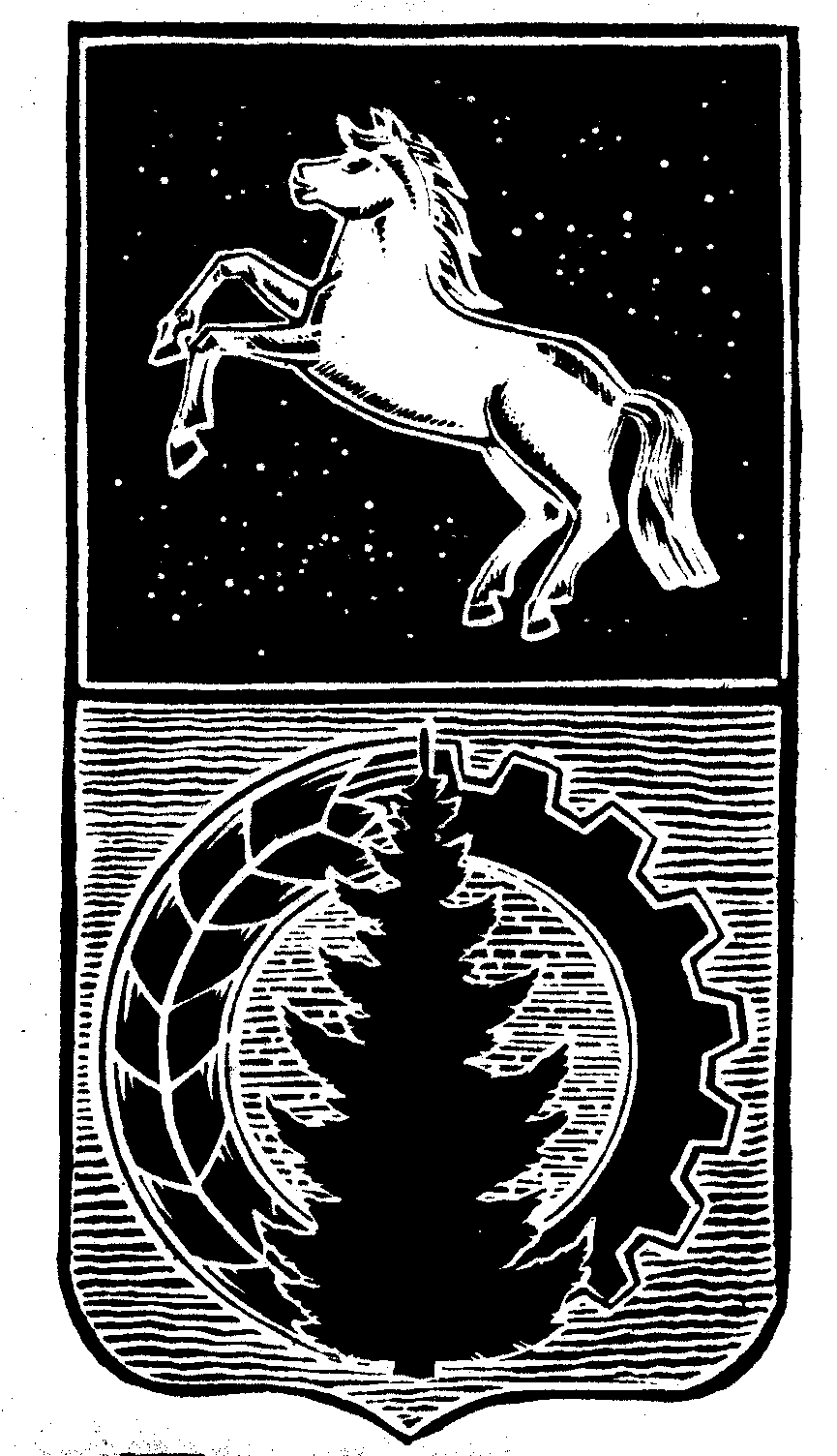 КОНТРОЛЬНО-СЧЁТНЫЙ  ОРГАНДУМЫ  АСИНОВСКОГО  РАЙОНА636840, Томская область, г. Асино, ул. имени Ленина, 40,Телефон: (38 241) 2 19 33E-mail: reviz.grup@mail.ruЗАКЛЮЧЕНИЕна проект постановления Администрации Асиновского городского поселения «О внесении изменений в постановление Администрации Асиновского городского поселения от 24.05.2017 № 309/17 «Об утверждении муниципальной программы «Формирование современной городской среды муниципального образования «Асиновское городское поселение» на 2017 год»г. Асино									       04.04.2018 годаКонтрольно-счетным органом Думы Асиновского района в соответствии со ст. 10 решения Думы Асиновского района от 16.12.2011г № 104 «Об утверждении Положения «О Контрольно-счетном органе Думы Асиновского района» рассмотрен представленный проект постановления Администрации Асиновского городского поселения «О внесении изменений в постановление Администрации Асиновского городского поселения от 24.05.2017 № 309/17 «Об утверждении муниципальной программы «Формирование современной городской среды муниципального образования «Асиновское городское поселение» на 2017 год».Экспертиза проекта постановления Администрации Асиновского городского поселения «О внесении изменений в постановление Администрации Асиновского городского поселения от 24.05.2017 № 309/17 «Об утверждении муниципальной программы «Формирование современной городской среды муниципального образования «Асиновское городское поселение» на 2017 год» проведена 04 апреля 2018 года в соответствии со статьёй 157 Бюджетного Кодекса, статьей 9 Федерального закона от 07.02.2011 № 6-ФЗ «Об общих принципах организации и деятельности контрольно – счетных органов субъектов РФ и муниципальных образований», пунктом 7 части 1 статьи 4 Положения о Контрольно-счетном органе муниципального образования «Асиновский район», утвержденного решением Думы Асиновского района от 16.12.2011 № 104, в целях определения соответствия муниципального правового акта бюджетному законодательству и на основании пункта 12.1 плана контрольных и экспертно-аналитических мероприятий Контрольно-счетного органа Думы Асиновского района на 2018 год, утвержденного распоряжением председателя Контрольно-счетного органа Думы Асиновского района от 29.12.2017 № 51, распоряжения председателя Контрольно-счетного органа  на проведение контрольного мероприятия от 04.04.2018 № 32.Должностные лица, осуществлявшие экспертизу:Аудитор Контрольно-счётного органа Думы Асиновского района Белых Т. В.Согласно представленного проекта Постановления, внесены следующие изменения в муниципальную программу «Формирование современной городской среды муниципального образования «Асиновское городское поселение» на 2017 год» (далее – МП):В Паспорте МП, в разделах «Объемы и источники финансирования (с детализацией по годам)» и «Объем и основные направления расходования средств (с детализацией по годам реализации, тыс. рублей)» изменен общий объем финансовых средств, а именно увеличен на 165,1 тыс. рублей (с 4 636,7 тыс. рублей до 4 801,8 тыс. рублей), и составил:- на 2017 год 4 801,8 тыс. рублей, из них за счет средств федерального бюджета в размере 3255,8 тыс. рублей, за счет средств областного бюджета в размере 1143,9 тыс. рублей, за счет средств местного бюджета увеличился с 237,0 тыс. рублей до 402,1 тыс. рублей, за счет внебюджетных источников в размере 0,0 тыс. рублей;2)	МП изложена в новой редакции с учетом изменения объема финансирования муниципальной программы.По итогам рассмотрения проекта постановления Администрации Асиновского городского поселения «О внесении изменений в постановление Администрации Асиновского городского поселения от 24.05.2017 № 309/17 «Об утверждении муниципальной программы «Формирование современной городской среды муниципального образования «Асиновское городское поселение» на 2017 год», Контрольно-счетный орган Думы Асиновского района сообщает, что данный проект Постановления может быть принят в предложенной редакции.Аудитор		_______________		                              _Т.В. Белых___		                                (подпись)				                                      (инициалы и фамилия)